В рамках месячника военно-патриотического воспитания в школе прошли "Уроки мужества".Урок мужества - это мероприятие, направленное на повышение духа патриотизма среди подрастающего поколения.В каждом звене образовательной ступени – от младших школьников до учеников старших классов - наполняемость урока была различной (в силу возрастных особенностей учеников).Урок «Пусть не будет войны никогда!» был проведен для учащихся 3б класса. Гасанова Ашура Р., рассказала детям, какой ценой было завоевано право на счастье и радость мирной жизни, сделала вывод о том, что мы можем сделать, чтобы на нашей планете больше никогда не было войн. На уроке дети читали стихотворения. Целью урока стало следующее: воспитывать в детях чувство патриотизма, память к прошлому своего народа, любовь к Отечеству, уважение к людям, отстоявшим мир на Земле.Урок «Дети – герои Великой Отечественной войны» для учащихся 4Б класс подготовила и провела классный руководитель Шахова Разида И. Данный урок был проведен в форме презентации с элементами беседы и выступлений учащихся.Дети читали стихотворения, готовили сообщения о героях-пионерах и комсомольцах, исполнили песню «Орлёнок».Урок прошел интересно и организованно; все были активны и положительно настроены. Дети говорили о героях Великой Отечественной войны с гордостью и уважением. Проведенное мероприятие было направлено на формирование чувства патриотизма, ослабевшего в последнее время. Ведь именно патриотизм воспитает настоящих граждан России.Классный руководитель в ходе урока старалась акцентировать внимание учащихся на патриотизме молодых людей во время войны и бесконечную любовь к своей Родине.Классный руководитель Адильгереева Хатимат М. провела урок на тему: «Славные сыны России».На уроках школьники почтили память погибших и уже не доживших до наших дней ветеранов войны минутой молчания.Мы помним! Значит, мы живём!!!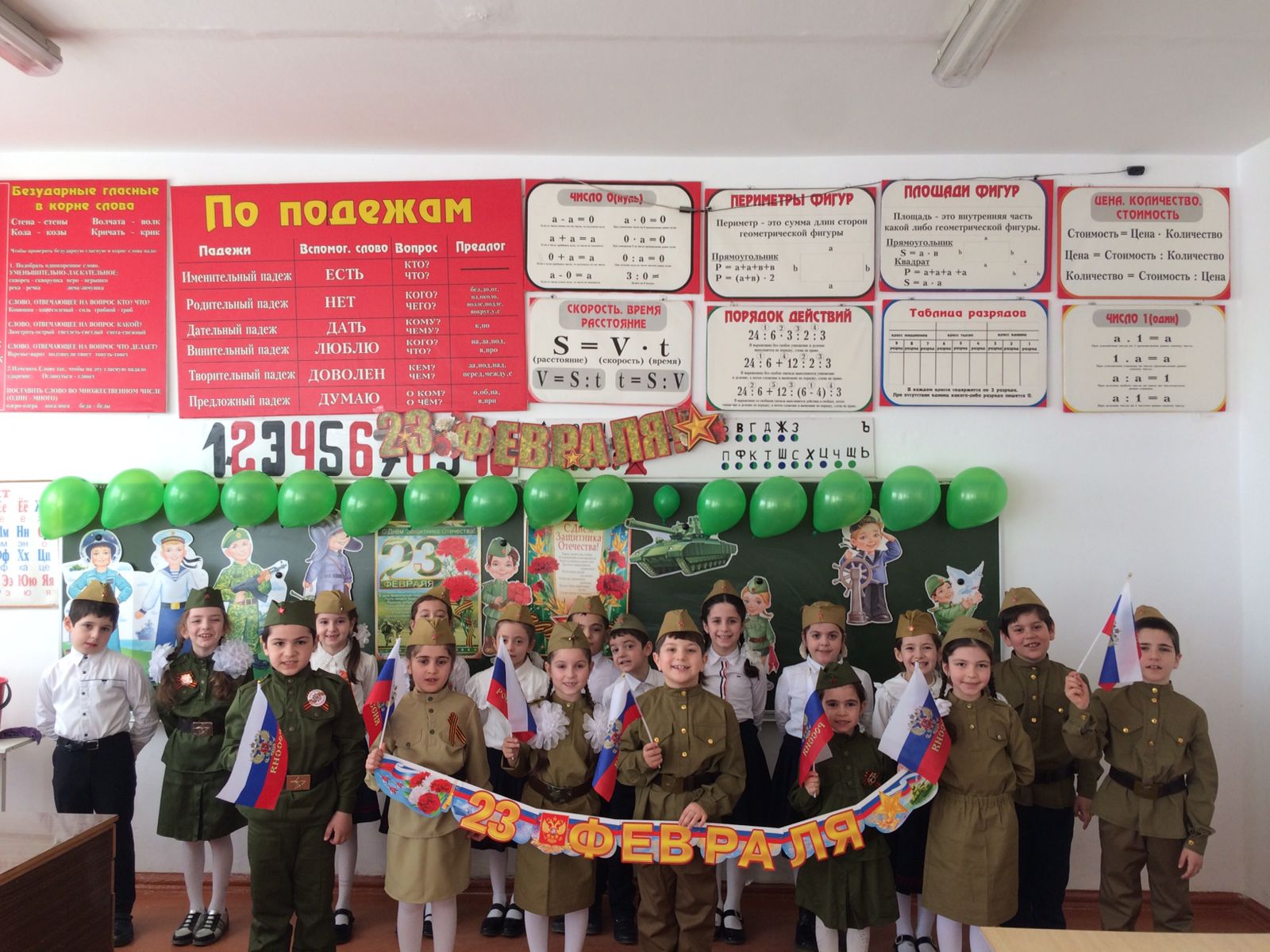 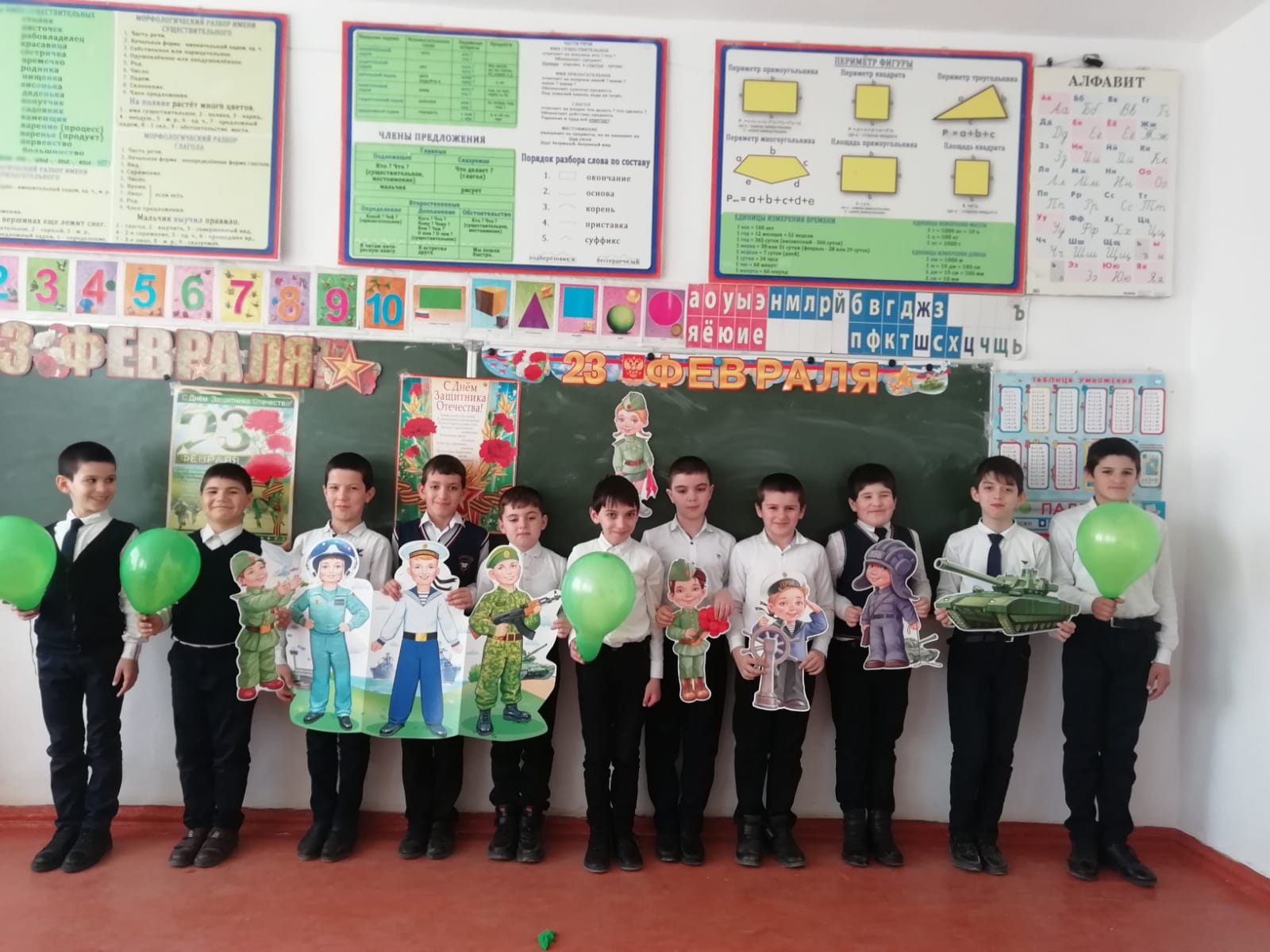 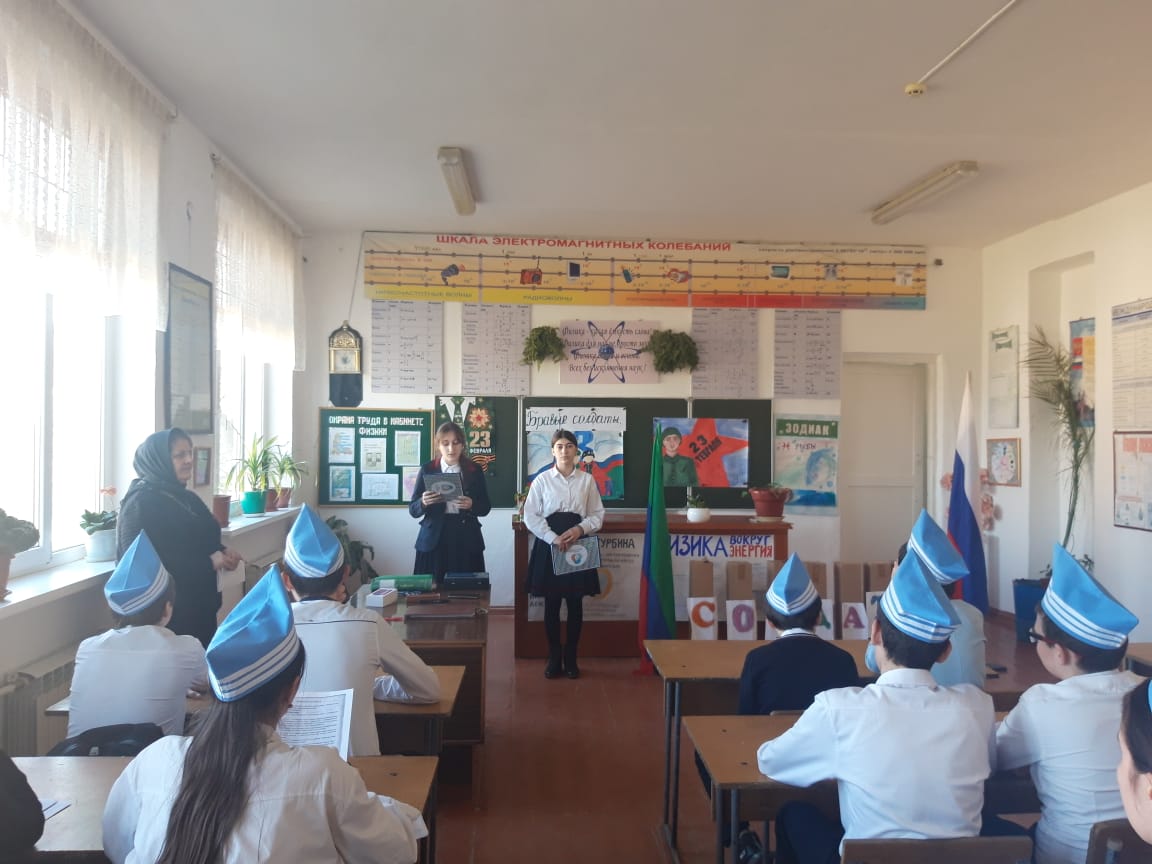 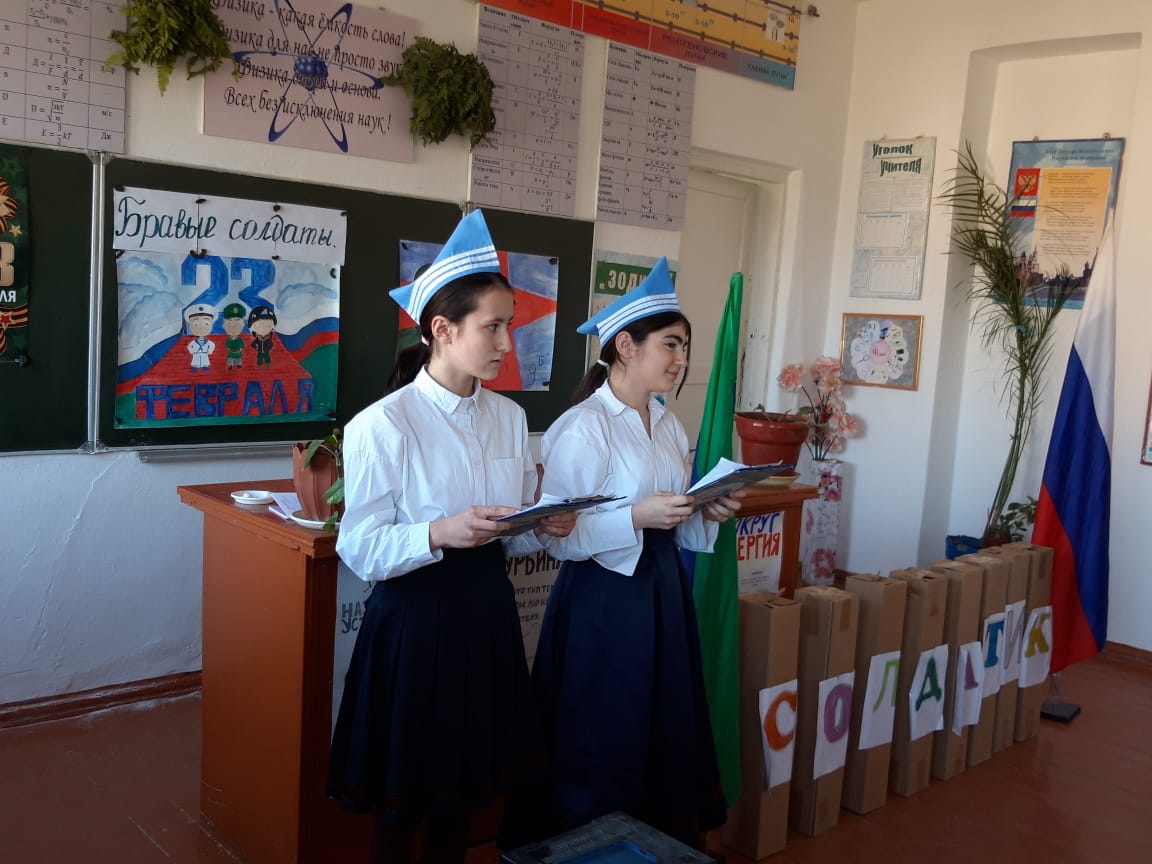 